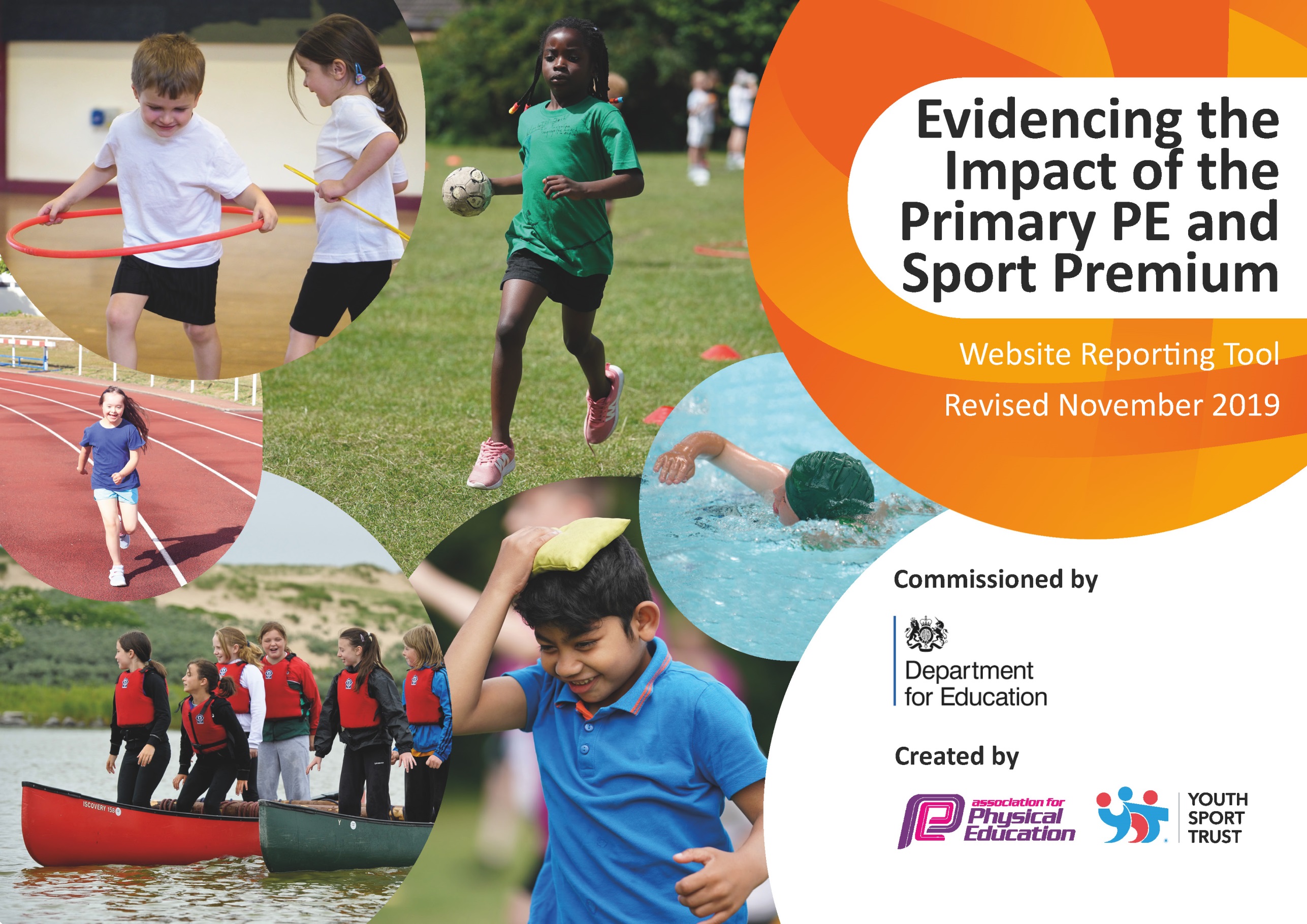 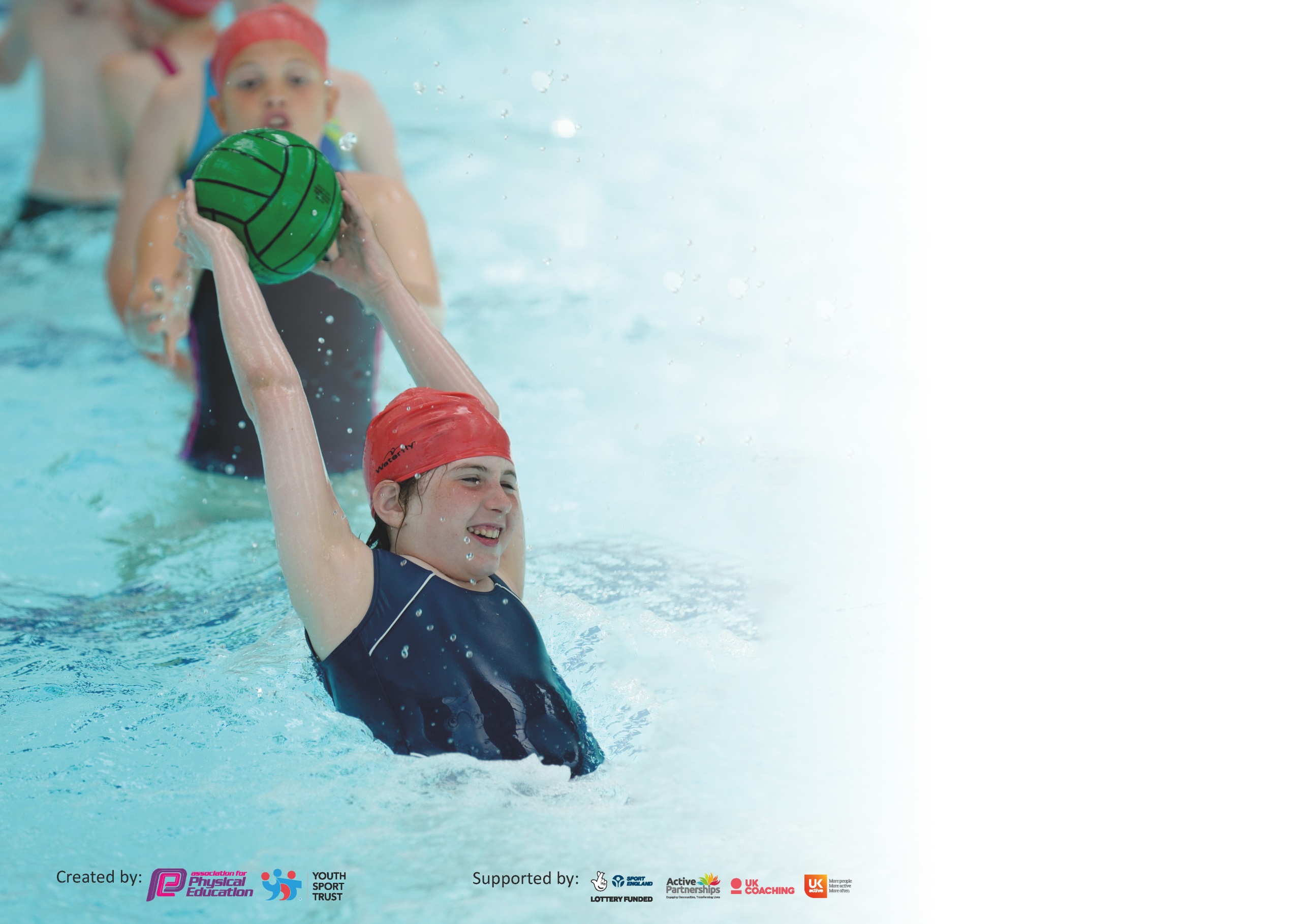 It is important that your grant is used effectively and based on school need. The Education Inspection Framework (Ofsted 2019 p64) makes clear there will be a focus on ‘whether leaders and those responsible for governors all understand their respective roles and perform these in a way that enhances the effectiveness of the school’.Under the Quality of Education criteria (p41) inspectors consider the extent to which schools can articulate their curriculum (INTENT), construct their curriculum (IMPLEMENTATION) and demonstrate the outcomes which result (IMPACT).To assist schools with common transferable language this template has been developed to utilise the same three headings which should make your plans easily transferable between working documents.Schools must use the funding to make additional and sustainable improvements to the quality of Physical Education, School Sport and Physical Activity (PESSPA) they offer. This means that you shoulduse the Primary PE and Sport Premium to:Develop or add to the PESSPA activities that your school already offerBuild capacity and capability within the school to ensure that improvements made now will benefit pupils joining the school in future yearsPlease visit gov.uk for the revised DfE guidance including the 5 key indicators across which schools should demonstrate an improvement. This document will help you to review your provision and to report your spend. DfE encourages schools to use this template as an effective way of meeting the reporting requirements of the Primary PE and Sport Premium.We recommend you start by reflecting on the impact of current provision and reviewing the previous spend.Schools are required to publish details of how they spend this funding as well as on the impact it has on pupils’ PE and sport participation and attainment by the end of the summer term or by 31st July 2020 at the latest.We recommend regularly updating the table and publishing it on your website throughout the year. This evidences your ongoing self-evaluation of how you are using the funding to secure maximum, sustainable impact. Final copy must be posted on your website by the end of the academic year and no later than the 31st July 2020. To see an example of how to complete the table please click HERE.Key achievements to date until July 2019:Areas for further improvement and baseline evidence of need:Competitive sports well developed, especially at Year 5 and 6Participation in local cluster festivals and tournamentsSwimming gala to promote swimming at all agesSwimming for all children in Y2 and above for 2 short terms each yearIncrease opportunities for sporting competition for children in Y4 and belowIncrease numbers of pupils taking up opportunities for extra curricular clubsEnsure all children have the opportunity for active play at lunchtimesMeeting national curriculum requirements for swimming and water safety.What percentage of your current Year 6 cohort swim competently, confidently and proficiently over a distance of at least 25 metres?N.B. Even though your pupils may swim in another year please report on their attainment on leavingprimary school at the end of the summer term 2020.%What percentage of your current Year 6 cohort use a range of strokes effectively [for example, front crawl, backstroke and breaststroke]?%What percentage of your current Year 6 cohort perform safe self-rescue in different water-based situations?%Schools can choose to use the Primary PE and Sport Premium to provide additional provision for swimming but this must be for activity over and above the national curriculum requirements. Have you used it in this way?Yes – to provide a competitive swimming gala for all children to participate in.Academic Year: 2019/2020Total fund allocated: £34,997, (includes carry forward of £18,136)Date Updated: January 2020Date Updated: January 2020Key indicator 1: The engagement of all pupils in regular physical activity – Chief Medical Officer guidelines recommend that primary school pupils undertake at least 30 minutes of physical activity a day in schoolKey indicator 1: The engagement of all pupils in regular physical activity – Chief Medical Officer guidelines recommend that primary school pupils undertake at least 30 minutes of physical activity a day in schoolKey indicator 1: The engagement of all pupils in regular physical activity – Chief Medical Officer guidelines recommend that primary school pupils undertake at least 30 minutes of physical activity a day in schoolKey indicator 1: The engagement of all pupils in regular physical activity – Chief Medical Officer guidelines recommend that primary school pupils undertake at least 30 minutes of physical activity a day in schoolPercentage of total allocation:Key indicator 1: The engagement of all pupils in regular physical activity – Chief Medical Officer guidelines recommend that primary school pupils undertake at least 30 minutes of physical activity a day in schoolKey indicator 1: The engagement of all pupils in regular physical activity – Chief Medical Officer guidelines recommend that primary school pupils undertake at least 30 minutes of physical activity a day in schoolKey indicator 1: The engagement of all pupils in regular physical activity – Chief Medical Officer guidelines recommend that primary school pupils undertake at least 30 minutes of physical activity a day in schoolKey indicator 1: The engagement of all pupils in regular physical activity – Chief Medical Officer guidelines recommend that primary school pupils undertake at least 30 minutes of physical activity a day in school%IntentImplementationImplementationImpactYour school focus should be clear what you want the pupils to know and be able to do and about what they need to learn and to consolidate through practice:Make sure your actions to achieve are linked to your intentions:Funding allocated:Evidence of impact: what do pupils now know and what can they now do? What has changed?:Sustainability and suggested next steps:Provision of two PE lessons every week in all classesEvery class has two PE lessons each week, taught by class teacher for one and qualified coaches for the second.£0 – funded through main budgetImprove playground facilities – artificial grass and new netball surface and markings.Improved facilities for children to play.£11,800 (from carried forward budget)Observations at lunchtimes and playtimes show large majority of children are engaged in active playIncreased physical activity at lunchtimesProvision of extra sports coach at lunchtime twice each week to lead physical activities.Increase range of physical activity at lunchtimeTraining of MDSA team to increase skills in leading physical activities - £200Key indicator 2: The profile of PESSPA being raised across the school as a tool for whole school improvementKey indicator 2: The profile of PESSPA being raised across the school as a tool for whole school improvementKey indicator 2: The profile of PESSPA being raised across the school as a tool for whole school improvementKey indicator 2: The profile of PESSPA being raised across the school as a tool for whole school improvementPercentage of total allocation:Key indicator 2: The profile of PESSPA being raised across the school as a tool for whole school improvementKey indicator 2: The profile of PESSPA being raised across the school as a tool for whole school improvementKey indicator 2: The profile of PESSPA being raised across the school as a tool for whole school improvementKey indicator 2: The profile of PESSPA being raised across the school as a tool for whole school improvement%IntentImplementationImplementationImpactYour school focus should be clear what you want the pupils to know and be able to do and aboutwhat they need to learn and toconsolidate through practice:Make sure your actions to achieve are linked to your intentions:Funding allocated:Evidence of impact: what do pupils now know and what can they now do? What has changed?:Sustainability and suggested next steps:To increase range of PESSPA being offered to all childrenRaise profile of active playProvide sports leaders at lunchtimes£240To increase range of PESSPA being offered to all childrenRaise profile of active playProvide enhanced range of lunchtime and playtime equipment – specifically ‘Playpod’ type activities.To include training of staff to enable maximum use of equipment.£7000To increase range of PESSPA being offered to all childrenRaise profile of active playOngoing refreshment of resources and equipment for play and lunchtimes – hoops, balls, skipping ropes etc.£500To increase range of PESSPA being offered to all childrenRaise profile of active playImprovement to Hercules Play Equipment - slide£200To increase range of PESSPA being offered to all childrenRaise profile of active playBallet sessions for YR and Y1£37.50Key indicator 3: Increased confidence, knowledge and skills of all staff in teaching PE and sportKey indicator 3: Increased confidence, knowledge and skills of all staff in teaching PE and sportKey indicator 3: Increased confidence, knowledge and skills of all staff in teaching PE and sportKey indicator 3: Increased confidence, knowledge and skills of all staff in teaching PE and sportKey indicator 3: Increased confidence, knowledge and skills of all staff in teaching PE and sportKey indicator 3: Increased confidence, knowledge and skills of all staff in teaching PE and sportKey indicator 3: Increased confidence, knowledge and skills of all staff in teaching PE and sportPercentage of total allocation:Key indicator 3: Increased confidence, knowledge and skills of all staff in teaching PE and sportKey indicator 3: Increased confidence, knowledge and skills of all staff in teaching PE and sportKey indicator 3: Increased confidence, knowledge and skills of all staff in teaching PE and sportKey indicator 3: Increased confidence, knowledge and skills of all staff in teaching PE and sportKey indicator 3: Increased confidence, knowledge and skills of all staff in teaching PE and sportKey indicator 3: Increased confidence, knowledge and skills of all staff in teaching PE and sportKey indicator 3: Increased confidence, knowledge and skills of all staff in teaching PE and sport%IntentImplementationImplementationImplementationImplementationImpactImpactYour school focus should be clearMake sure your actions toFundingFundingFundingEvidence of impact: what doEvidence of impact: what doSustainability and suggestedwhat you want the pupils to knowachieve are linked to yourallocated:allocated:allocated:pupils now know and whatpupils now know and whatnext steps:and be able to do and aboutintentions:can they now do? What hascan they now do? What haswhat they need to learn and tochanged?:changed?:consolidate through practice:All teachers teach PETeachers are supported at clubs by experienced and qualified coachesTeachers responsible for planning and leading teaching so do not become de-skilledParents with specialist skills in hockey and netball support the relevant clubsOpen dialogue about teaching in general – discussions about what goes well and what to improve.£0£0 - volunteers£0£0 - volunteers£0£0 - volunteersKey indicator 4: Broader experience of a range of sports and activities offered to all pupilsKey indicator 4: Broader experience of a range of sports and activities offered to all pupilsKey indicator 4: Broader experience of a range of sports and activities offered to all pupilsKey indicator 4: Broader experience of a range of sports and activities offered to all pupilsKey indicator 4: Broader experience of a range of sports and activities offered to all pupilsKey indicator 4: Broader experience of a range of sports and activities offered to all pupilsKey indicator 4: Broader experience of a range of sports and activities offered to all pupilsPercentage of total allocation:Key indicator 4: Broader experience of a range of sports and activities offered to all pupilsKey indicator 4: Broader experience of a range of sports and activities offered to all pupilsKey indicator 4: Broader experience of a range of sports and activities offered to all pupilsKey indicator 4: Broader experience of a range of sports and activities offered to all pupilsKey indicator 4: Broader experience of a range of sports and activities offered to all pupilsKey indicator 4: Broader experience of a range of sports and activities offered to all pupilsKey indicator 4: Broader experience of a range of sports and activities offered to all pupils%IntentImplementationImplementationImplementationImplementationImpactImpactYour school focus should be clearMake sure your actions toFundingFundingFundingEvidence of impact: what doEvidence of impact: what doSustainability and suggestedwhat you want the pupils to knowachieve are linked to yourallocated:allocated:allocated:pupils now know and whatpupils now know and whatnext steps:and be able to do and aboutintentions:can they now do? What hascan they now do? What haswhat they need to learn and tochanged?:changed?:consolidate through practice:Offer a range of sporting activities:Booking workshops for ‘less mainstream’ activities – skipping and archery.Offer a range of sporting activities:Judo club now offered for children£0£0£0Offer a range of sporting activities:Dance Club – run by professional Dance teacher£184£184£184Offer a range of sporting activities:Offer to children to attend ‘Talent Team’ workshops at secondary schools.£100£100£100Offer a range of sporting activities:Offer a range of sporting activities:Offer a range of sporting activities:Key indicator 5: Increased participation in competitive sportKey indicator 5: Increased participation in competitive sportKey indicator 5: Increased participation in competitive sportKey indicator 5: Increased participation in competitive sportKey indicator 5: Increased participation in competitive sportKey indicator 5: Increased participation in competitive sportKey indicator 5: Increased participation in competitive sportPercentage of total allocation:Key indicator 5: Increased participation in competitive sportKey indicator 5: Increased participation in competitive sportKey indicator 5: Increased participation in competitive sportKey indicator 5: Increased participation in competitive sportKey indicator 5: Increased participation in competitive sportKey indicator 5: Increased participation in competitive sportKey indicator 5: Increased participation in competitive sport%IntentImplementationImplementationImplementationImpactImpactImpactYour school focus should be clear what you want the pupils to know and be able to do and about what they need to learn and to consolidate through practice:Make sure your actions toMake sure your actions toFundingEvidence of impact: what dopupils now know and whatcan they now do? What haschanged?:Evidence of impact: what dopupils now know and whatcan they now do? What haschanged?:Evidence of impact: what dopupils now know and whatcan they now do? What haschanged?:Sustainability and suggestedYour school focus should be clear what you want the pupils to know and be able to do and about what they need to learn and to consolidate through practice:achieve are linked to yourachieve are linked to yourallocated:Evidence of impact: what dopupils now know and whatcan they now do? What haschanged?:Evidence of impact: what dopupils now know and whatcan they now do? What haschanged?:Evidence of impact: what dopupils now know and whatcan they now do? What haschanged?:next steps:Your school focus should be clear what you want the pupils to know and be able to do and about what they need to learn and to consolidate through practice:intentions:intentions:Evidence of impact: what dopupils now know and whatcan they now do? What haschanged?:Evidence of impact: what dopupils now know and whatcan they now do? What haschanged?:Evidence of impact: what dopupils now know and whatcan they now do? What haschanged?:Your school focus should be clear what you want the pupils to know and be able to do and about what they need to learn and to consolidate through practice:Evidence of impact: what dopupils now know and whatcan they now do? What haschanged?:Evidence of impact: what dopupils now know and whatcan they now do? What haschanged?:Evidence of impact: what dopupils now know and whatcan they now do? What haschanged?:Your school focus should be clear what you want the pupils to know and be able to do and about what they need to learn and to consolidate through practice:Offer competitive opportunities through tournaments and matches.Increase opportunities for competitive sport in Y4 and below.Netball, hockey, football, swimming (through the gala), multi sports (KS1), all attended. Small schools tournament for netball and football.Take part in Chippenham Games and other sports tournaments Swimming gala for all pupilsTake up any opportunities offered by the Chippenham Sports Partnership.Contact other local schools to investigate competitive matches / tournaments. Sports Partnership SubscriptionUse administration time to monitor participationNetball, hockey, football, swimming (through the gala), multi sports (KS1), all attended. Small schools tournament for netball and football.Take part in Chippenham Games and other sports tournaments Swimming gala for all pupilsTake up any opportunities offered by the Chippenham Sports Partnership.Contact other local schools to investigate competitive matches / tournaments. Sports Partnership SubscriptionUse administration time to monitor participation£500£120£450£3300£100Signed off bySigned off byHead Teacher:Date:Subject Leader:Date:Governor:Date: